Тема урока: Вставка графических объектов и декоративных надписейУрок №25                                                                                                Дата урока………..Цели: сформировать навыки работы с графическими изображениями средствами текстового процессора Word, обучить приемам редактирования графических объектов: изменять размеры и поворачивать объекты.Развивать познавательные интересы, навыки работы с мышью и клавиатурой, самоконтроля, умения конспектировать.Воспитать информационную культуру, внимательность, аккуратность, дисциплинированность.Учащиеся должны знать: Алгоритм работы в текстовом редакторе WordУчащиеся должны уметь:Работать в текстовом редакторе WORD вставлять графические изображения и декоративный текст.Ход урока:Организационный момент. Приветствие. Обязательная положительная мотивация. - Какое сейчас время года? Покажите, что вы замерзли и съежились, отогрелись и расслабились. Вам случайно попали снежком в лицо, изобразите огорчение. Изобразите, как дети лепят снеговика: ставят снежные комы друг на друга. Молодцы! Какие красивые снеговики у вас получились. Вы пришли веселые домой. С таким же отличным настроением мы поработаем сегодня на  уроке.Актуализация знаний. Игра «Анаграммы». Задача детей не только найти правильный ответ, но и после расшифровывания слова, дать определение.ТЮЬПМРОКЕ  - Компьютер.НИМОРОТ – Монитор.ТЕРРИНП – Принтер.ИСКД – Диск.ФОРИНМАЯЦИ – Информация.ГОРИАЛТМ – Алгоритм.Проверка домашнего задания. Проверка домашнего задания осуществляется с помощью заранее приготовленных утверждений. Задача учащихся состоит в том, чтобы внимательно прослушить утверждение, и поднять карточку: красная – правда, зеленая – ложь.  - Программа Word – стандартная и предназначена для создания и обработки  изображений.(Ложь)- В программе Word существуют 2 вида списков: маркированный и нумерованный. (Истина).- В программе Word существует 3 вида начертания текста: курсив, полужирный, подчеркутый. (Истина).- В программе Word невозможно сохранять документы. (Ложь).-В программе Word невозможно осуществить вставку картинок и графического текста. (Ложь).IV. Новый материал. Вводная беседа учителя, которая сопровождается показом презентации. В этот момент ребята конспектируют материал, который представляет учитель. Для красочного оформления документов очень часто приходится вставлять в него графические элементы: рисунки, диаграммы, стандартные картинки. Для вставки всех этих элементов используется панель инструментов РИСОВАНИЕ или команда ВСТАВКА – РИСУНОК. [2]В меню ВСТАВКА выберите команду РИСУНОК, а затем команду – из файла или нажмите на кнопку Добавить рисунок панели Рисования.Найдите рисунок, который необходимо вставить.Дважды щелкните на рисунок, который требуется вставить.   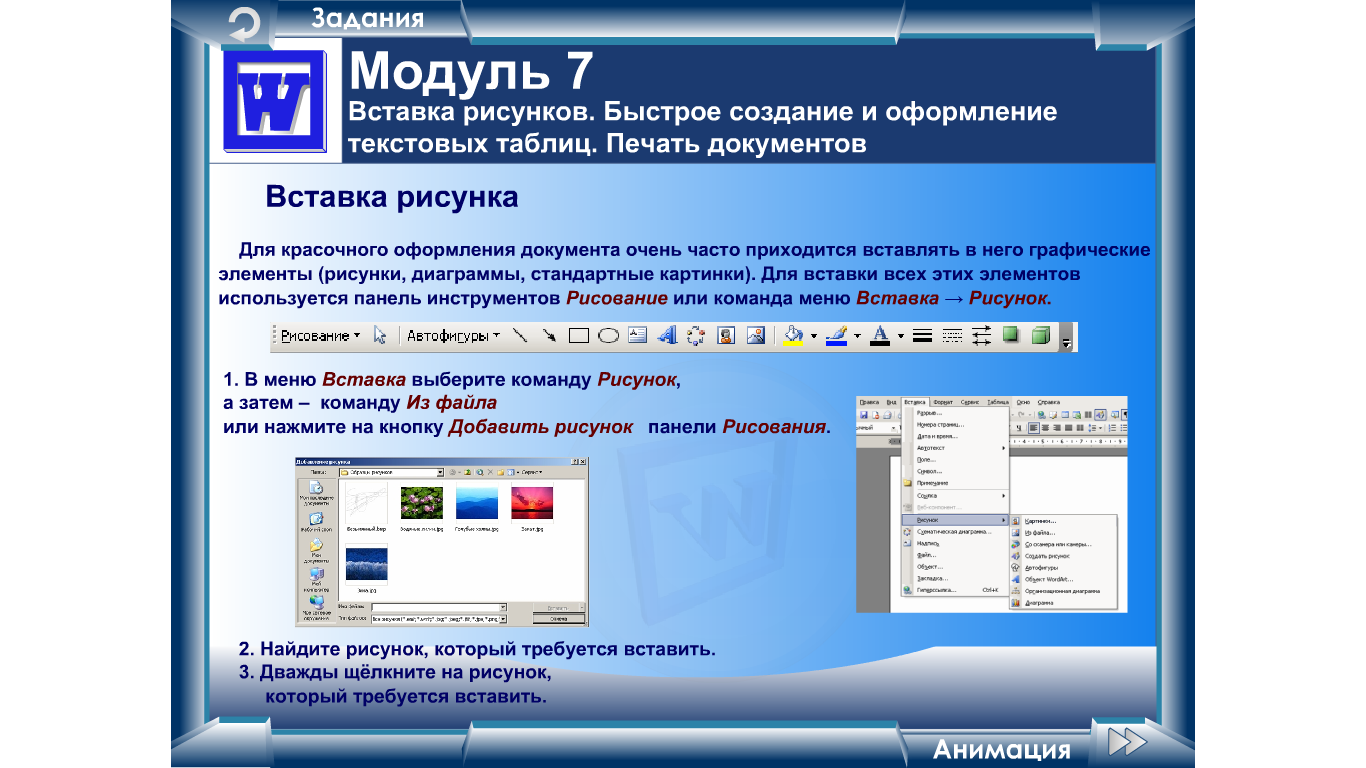 Вставка фигурного текста:Для необычного оформления документа очень часто используется фигурный текст Word Art.Установить курсор на начало текста.Выполнить команду Вставка – Рисунок – объект Word Art.В диалогом окне Коллекция Word Art щелкните по понравившемуся вам стилю шрифта, щелкните ОК.Появится диалоговое окно Изменение текста Word Art, в котором в поле текст надписи введите свой текст и щелкните ОК. [1]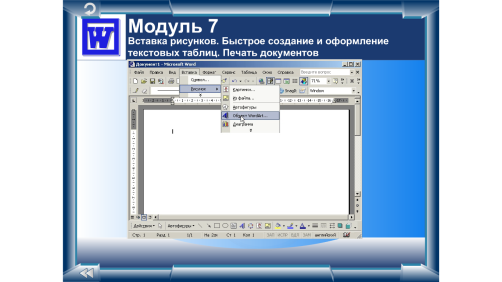 V.Практическая работа.Учащиеся самостоятельно выполняют работу на ПК, согласно предложенной им практической работы. Практическая работа «Вставка графических объектов и декоративных надписей.»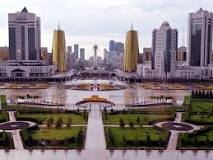 Астана — столица Республики Казахстан с 10 декабря 1997 года. Город стоит на степной равнине. Рельеф территории города представляет собой низкие надпойменные террасы. Астана расположена на двух берегах реки Ишим.VI.Физминутка. В процессе выполнения практической работы ребята выполняют физминутку «Отдыхают глазки». См. Приложение. «Суперфизминутка.ехе» [2]VII. Закрепление.Выполнение теста по программе Net Op school.Кнопка «Добавить рисунок» на панели инструментов настройка изображения служит для….Вставки рисунка в документ.Увеличения и уменьшения контрастности изображения для расположения рисунка в тексте.Сжатия рисунка.Увеличение рисунка.Какими командами вставляется готовый рисунок в документ программы Word?Формат  - Рисунок – Из файла – двойной щелчок на требуемом рисунке.Правка – вставить – двойной щелчок на требуемом рисунке.Вид –рисунок – Из файла – двойной щелчок на требуемом рисунке.Вставка – Рисунок – Из файла – двойной щелчок на требуемом рисунке.Укажите команду запуска средств создания графического текста в программе Word?Вставка – объект – Звукозапись.Вставка – Рисунок – Объект  Word ART.Вставка – Объект- Документ Image.Вставка – объект – клип мультимедиа.Изменения цвета текста в стиле Word ART осуществляется с помощью команд: Вставка – Рисунок – Автофигуры – Цвет текста.Панель инструментов – Форматирование – Цвет шрифта.Формат  - Объект Word ART – Цвета и линии – Заливка – Цвет.Вставка – Рисунок – Коллекция Word ART.К автофигурам относятся: Маркеры, рисунки, картины, символы, сноски, номера страниц.Специальная вставка, линии, тени объекта.Линии, фигурные стрелки, звезды и ленты, выноски.Колонтитулы, коллекция Word ART, средства автозамены, автопараметры.Каким бывает начертание текста?Полужирный, курсив, подчеркнутыйКурсивБольшойМаленькийVIII. Подведение итогов. Рефлексия. Притча 
Шёл мудрец, а навстречу ему три человека, которые везли под горячим солнцем тележки с камнями для строительства. Мудрец остановился и задал каждому по вопросу. У первого спросил: «Что ты делал целый день?» И тот с ухмылкой ответил, что целый день возил проклятые камни. У второго мудрец спросил: «А что ты делал целый день?», и тот ответил: «А я добросовестно выполнял свою работу». А третий улыбнулся, его лицо засветилось радостью и удовольствием: «А я принимал участие в строительстве храма!» 
- Ребята! Давайте мы попробуем с вами оценить каждый свою работу за урок. 
- Кто работал так, как на каторге? 
(Поднимают красные кружочки.) 
- Кто работал добросовестно? 
(Поднимают желтые кружочки.) 
- Кто принимал участие в строительстве храма? 
(Поднимают зеленые кружочки.) [2 ]Выдача домашнего задания с комментариями: выучить конспект.